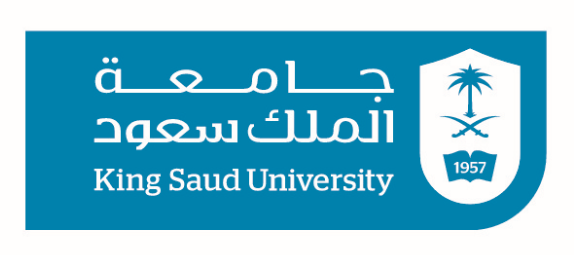 Lab repot (1)Biochemistry of Blood Group no.(0)Student’s names, ID:Mohammad 000000000Khaled 000000000Supervisor: Saad Alqarni, MSc00\00\0000Title of the experimentObjectives:Experiment aimsBrief Introduction: (from the practical notebook)A couple of paragraphs covering the theoretical background of the experiment.Materials and Methods  (from the practical notebook) What are the materials that have been used as well as what kind of methods have been followed. PrincipleThe scientific explanation behind conducting the experiment. Results (Tables, Pictures, and Calculations)Whatever result came out from the experiment, should be written either negative or positive supported with pictures, tables and calculation if required. DiscussionIn this part you must justify your results and making comparison in order to draw your conclusion. If you have no results or the experiment did not go well write down the reason why. Discuss your results with your instructor and your peers and write final conclusion. 